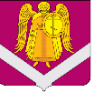 АДМИНИСТРАЦИЯ НИЖНЕВЕДУГСКОГО СЕЛЬСКОГО ПОСЕЛЕНИЯСЕМИЛУКСКОГО МУНИЦИПАЛЬНОГО РАЙОНАВОРОНЕЖСКОЙ ОБЛАСТИ______________________________________________________________ул. Ленина, 37, с. Нижняя Ведуга, 396910ПОСТАНОВЛЕНИЕот 30.09. 2022 г. № 62с. Нижняя ВедугаО внесении изменений в постановление администрации Нижневедугского сельского поселения от 29.11.2012 г. № 491 «Об утверждении реестра автомобильных дорог общего пользования местного значения на территории Нижневедугского сельского поселения»В связи с проведением инвентаризации автомобильных дорог общего пользования местного значения на территории Нижневедугского сельского поселения, администрация Нижневедугского сельского поселения постановляет:1. Внести в постановление администрации Нижневедугского сельского поселения от 29.11.2012 г. № 491 «Об утверждении реестра автомобильных дорог общего пользования местного значения на территории Нижневедугского сельского поселения» следующие изменения:1.1. Приложение к постановлению изложить в новой редакции (прилагается).2. Настоящее постановление вступает в силу со дня его официального обнародования.3. Контроль за исполнением настоящего постановления оставляю за собой.Приложениек постановлению администрации Нижневедугского сельского поселенияот 29.11.2012 г. № 491(в редакции от 30.09.2022г. № 62)РЕЕСТРавтомобильных дорог общего пользования местного значения на территории Нижневедугского сельского поселенияИ.о. главы Нижневедугского сельского поселения Семилукского муниципального района Воронежской области __________________А.В. Колмыков30.09.2022 годаАкт от 30.09.2022 года«О внесении изменений в постановление администрации Нижневедугского сельского поселения от 29.11.2012 г. № 491 “Об утверждении реестра автомобильных дорог общего пользования местного значения на территории Нижневедугского сельского поселения”»с. Нижняя Ведуга Комиссия в составе:Колмыков Александр Владимирович – И.о. главы Нижневедугского сельского поселения, Алимова Вера Ивановна – ведущий специалист администрации Нижневедугского сельского поселения, Ююкин Юрий Иванович – директор МКОУ Нижневедугская СОШ, Елфимова Любовь Михайловна – начальник отделения почтовой связи с. Гнилуша, Мальцева Валентина Алексеевна - начальник отделения почтовой связи с. Избище, Данилова Ольга Сергеевна– начальник отделения почтовой связи с. Меловатка, Белокопытов Александр Николаевич – заместитель генерального директора ЗАО «Сад» составила настоящий акт о том, что с 30 сентября по 10 октября 2022 года на стендах в зданиях: администрации Нижневедугского сельского поселения по адресу: с.Нижняя Ведуга, улица Ленина, дом 32; МКОУ Нижневедугская СОШ по адресу: с.Нижняя Ведуга, улица Ленина, дом 68; отделения почтовой связи с. Гнилуша по адресу: с. Гнилуша, улица Центральная, дом 7; отделения почтовой связи с. Избище по адресу: с. Избище, улица Центральная, дом 17; отделения почтовой связи с. Меловатка по адресу: с. Меловатка, улица Центральная, 24, магазина ЗАО «Сад» по адресу: пос. Гослесопитомника, улица Садовая, 17, обнародовано постановление администрации Нижневедугского сельского поселения Семилукского муниципального района Воронежской области № 62 от 30.09.2022 г. «О внесении изменений в постановление администрации Нижневедугского сельского поселения от 29.11.2012 г. № 491 “Об утверждении реестра автомобильных дорог общего пользования местного значения на территории Нижневедугского сельского поселения”»Настоящий акт составлен в одном экземпляре и хранится вместе с первым экземпляром обнародованного правого акта.Подписи:_______________Колмыков А.В._______________Алимова В.И._______________Ююкин Ю.И._______________Елфимова Л.М._______________Мальцева В.А._______________Данилова О.С._______________Белокопытов А.Н.И.о. главы Нижневедугского сельского поселенияА.В. КолмыковИдентификационный номерНаименование автомобильной дорогиНаименование населенного пунктаПротяженность улиц, кмТип покрытияТип покрытияТип покрытияИдентификационный номерНаименование автомобильной дорогиНаименование населенного пунктаПротяженность улиц, кмасфальтщебеньгрунт20249852 ОП МП 1ул. Восточнаяс.Нижняя Ведуга2,02,020249852 ОП МП 2ул. 8 Мартас.Нижняя Ведуга0,10,120249852 ОП МП 3ул. Дорожнаяс.Нижняя Ведуга0,40,10,320249852 ОП МП 4ул. Дружбыс.Нижняя Ведуга0,30,320249852 ОП МП 5ул. Заречнаяс.Нижняя Ведуга1,21,220249852 ОП МП 6ул. им. Тельманас.Нижняя Ведуга2,91,61,320249852 ОП МП 7ул. Кавказскаяс.Нижняя Ведуга1,70,41,320249852 ОП МП 8ул. Ленинас.Нижняя Ведуга1,41,420249852 ОП МП 9ул. Луннаяс.Нижняя Ведуга1,61,30,320249852 ОП МП 10ул. Мирас.Нижняя Ведуга0,70,720249852 ОП МП 11ул. Молодежнаяс.Нижняя Ведуга0,40,420249852 ОП МП 12ул. Набережнаяс.Нижняя Ведуга3,02,20,820249852 ОП МП 13ул. Полеваяс.Нижняя Ведуга0,70,720249852 ОП МП 14ул. Садоваяс.Нижняя Ведуга2,00,11,920249852 ОП МП 15ул. Советскаяс.Нижняя Ведуга4,44,30,120249852 ОП МП 16ул. Солнечнаяс.Нижняя Ведуга0,70,720249852 ОП МП 17пер. Заливнойс.Нижняя Ведуга0,40,420249852 ОП МП 18пер. им. Воропаевас.Нижняя Ведуга0,20,220249852 ОП МП 19пер. им. Юдинас.Нижняя Ведуга0,60,620249852 ОП МП 20пер. Масленкас.Нижняя Ведуга0,50,520249852 ОП МП 21пер. Мазуровкас.Нижняя Ведуга0,50,520249852 ОП МП 22пер. Новыйс.Нижняя Ведуга0,30,320249852 ОП МП 23пер. Прибрежныйс.Нижняя Ведуга1,00,50,520249852 ОП МП 24пер. Тихийс.Нижняя Ведуга0,40,420249852 ОП МП 25пер. Школьныйс.Нижняя Ведуга0,80,820249852 ОП МП 26ул. Садоваяп.Гослесопитомника2,50,40,61,520249852 ОП МП 27ул. Пушкинскаях. Луженки1,31,320249852 ОП МП 28ул. Розы Люксембургх. Луженки1,01,020249852 ОП МП 29ул. Центральнаяс.Гнилуша 0,80,820249852 ОП МП 30ул. Ююкинас.Гнилуша 1,01,020249852 ОП МП 31ул.Покровскаяс.Гнилуша2,22,00,220249852 ОП МП 32пер. Репныйс.Гнилуша0,40,420249852 ОП МП 33ул. Дачнаяс.Гнилуша 0,20,220249852 ОП МП 34ул. Луговаяс.Гнилуша 3,03,020249852 ОП МП 35ул. Заречнаяс.Гнилуша1,20,30,920249852 ОП МП 36ул. Речнаяс.Гнилуша0,30,20,120249852 ОП МП 37ул. Ягоднаяс.Гнилуша 1,40,70,720249852 ОП МП 38ул. Тенистаяс.Гнилуша 0,50,520249852 ОП МП 39ул. Дорожнаяс.Гнилуша1,11,120249852 ОП МП 40 ул. Хуторскаяс.Гнилуша1,71,720249852 ОП МП 41ул. Полеваяс.Гнилуша 2,32,320249852 ОП МП 42пер. Солнечныйс.Гнилуша 0,30,320249852 ОП МП 43пер. Мостовойс.Гнилуша0,10,120249852 ОП МП 44ул. Центральнаяс.Избище 1,01,020249852 ОП МП 45ул. Заречнаяс.Избище1,31,320249852 ОП МП 46ул. Солнечнаяс.Избище2,42,420249852 ОП МП 47ул. Набережнаяс.Избище 2,21,21,020249852 ОП МП 48ул. Парижскаяс.Избище1,30,80,520249852 ОП МП 49ул. Садоваяс.Избище1,31,320249852 ОП МП 50ул. Центральнаяс. Меловатка1,20,40,820249852 ОП МП 51ул. Садоваяс. Меловатка1,00,80,220249852 ОП МП 52ул.Шендриковас. Меловатка2,02,020249852 ОП МП 53ул. Козловкас. Меловатка1,01,020249852 ОП МП 54ул. Бородовкас. Меловатка0,70,720249852 ОП МП 55ул. Романевкас. Меловатка2,00,51,520249852 ОП МП 56ул. Гусевкас. Меловатка2,00,21,820249852 ОП МП 57ул. Ежовкас. Меловатка3,03,020249852 ОП МП 58ул. Меловаяс. Меловатка2,02,020249852 ОП МП 59ул. Заречнаяс.Никольское3,03,020249852 ОП МП 60ул. Никольскаяс.Никольское5,05,020249852 ОП МП 61ул. Катинопос. Катино0,60,620249852 ОП МП 62Меловатка-Катино5,00,24,820249852 ОП МП 63Меловатка-Никольское3,03,0ИТОГО90,54,425,161